2.1 – Functions & Evolution of Human Resource ManagementHuman Resource PlanningThe management function of using & developing a person within a business to meets its org. objectivesOutput:Increase productivityImprove quality (new ideas)Better customer serviceRolesWorkforce planningRecruitment, selection, inductionTraining & developing staffReviewing payDisciplinary procedureWelfare employeesWorkforce planningShort-term: existing & upcoming ideasLong-term: looks at human resources needs in the future
DemandsHistorical data & trends – change in size of workforceSales & income levels – higher income  more employeesLabor turnover rates – Flexibility & workload Demographic change – gov. dataLabor Turnover% of workforce leaving org. in given period of timeLT=    (# of staff leaving)    x 100	(Total # of staff)Low Labor Turnover = right recruitmentHigh Labor Turnover = add cost of recruitment & trainingLow productivityStaff Retention = Organization keeps employeesOrg. offers personal/professional development trainingBoost moraleReasons: Quitting A JobC -hallengeL –ocationM –oneyP –rideJ –ob Lack job satisfactionBetter opportunitiesInternal/External Factors Influencing Human Resources 1- Demographic ChangesStatistical study of populationCaused by:Net birth rate (R=BR – DR)Net Migration rate (immigrants vs. emigrants)Retirement Age (if it raises  increases people in labor force)WomenAgeing population: avg. age of living increasesEffects of Ageing PopulationIncrease dependent populationDP=below legal working age, out of work, retiredSupported by working population – TAX PAYERSLess working/more retired   pressure on tax payersReduced Labor MobilityReduces flexibility & international competiveness of workforceCan’t moveChanges in consumption pattersFirms create opportunities for more mature groupsObjects/things they needChanges in employment pattersKeep retired people despite ageLabor supply shortages2- Changes in labor MobilityGeographical Mobility: extent to which labor can move to different placesOccupation Mobility: flexibility of changing jobs Mobile Workers: both  high supply of laborLimitations G. M-Friends & family-Moving expenses: remortgaging property, house $-Unfamiliar area/cost of living/language/culture3- New communication Tech.Business capital-intensive = not so many workers requiredCommunication & info tech. (ICT)Support current activities in workforce planningImprove itExamplesRecruitment – app onlineMeetings – conference callAppraisals – Google Doc.Flexitime & teleworking – work at homeOnline Training process – cost-effectiveRecruitment & SelectionInternal Recruitment: hiring people who already workers for that business  promoting, relocating, redeployingExternal Recruitment: hiring people from outside the business Newspaper advertisingSpecialist trade publication – target specific audienceInternet advertisingCommercial employment agencies – charge a fee but save timeJob center – non-profit org. by gov. for low paid jobsHeadhunting – new company offers a contract & pay dealUniversity visits Employee referral – personal recommendation by current employeeRecruitment ProcessConduct Job AnalysisProduce Job/Personal Description Advertise Job (TAPS: trustful, relevant, accurate, positive, short)Check apps & list of candidatesInterviewPerform Aptitude test (if applicable)Choose best oneSign ContractCarry inductionApplication ProcessApplication formCurriculum Vitae – education, employment, history, skills, qualificationCover Letter – why you?Selection ProcessShortlisting – company app. Form & CV. Versus Job DescriptionInterview ProcessGet more info on jobThrough: video-conference, telephone, face-to-face, groupBe prepared, dress appropriately, practice, don’t be late/critical/liarBehavioral-based questions: assess a candidates behavioral pattern & initiativeSituational-based question: assess judgmental ability, hypothetical scenariosTesting ProcessPsychometric test: personalityAptitude Test: ability & skill on pressureIntelligence test: mental abilityTrade Test: candidates skill & specific positionReferencesStatements about an applicantDone by previous employerContractEntitled by the lawTerms & ConditionsInductionHelps settle in rolesTraining Workers acquire employment-related skills and knowledgeObjectives of trainingEnhance efficiency and effectivenessImprove quality of workFacilitate careerDevelop multi-skillsHelps adapt to changes: technologyTypes of TrainingOn the JobCarried out while at workplaceLearning by doingInduction Training: introducing new employees to the organization, integrate, meet key personnel, tour, learn job role, Mentoring: partnership between 2 Off the Job External specialist are used (expensive)Key personnel come and pass knowledge to their teamCognitive TrainingTraining & developing mental skills to improve work performance (to certain people)Improve memory, attention, listening skills, logic & reasoning, visual & auditory processing, self control, time managingLimitation: might be expensive, not resourceful Behavioral TrainingIdentifying work-related problems to improve performance by behavioral change in the workforce (everyone)Team building, ethical business practice, emotional intelligence, motivation, conflict resolution, stress/anger management, leadershipAppraisal  Formal assessment of employees performance in fulfilling tasks & responsibilities-annually/quarterly- Performance management: planning, reviewing & mentoring employee’s to enhance performance at workReasonsAssess & record employees performance with targetsStaff reflects on performanceOpportunity to praise staff for good workIdentify barriersIdentify appropriate training/development needsSet new target, goals  improvementsAid professional development/management for promotionLimitationsTime consumingMay get offended by feedback/anxiety and stress Types1- Formative: Evidence used to inform employees on what to do to improve work practicesMonitor performance, identify strength/weakness2- SummativeWritten description of employees performance at workPersonal achievement during the year, test knowledge/competence3- 360-degree Feedback Collecting evidence from peers, subordinates, line managers with direct contact to employeeProvide useful and practical feedback to improve Very bias 4- Self-AppraisalSelf-reflection based on predetermined criteriaRate themselves, set targets for improvementsStepsStaff records & reportsAppraisal meetingWritten report of the appraisalAppraiser & appraise sign the written reportCountersignature from senior managerLow rating ActionsWarning lettersCounseling, adviceDialogue concerns and consequenceClosely monitor performanceDismiss the employeeDismissals & RedundanciesDismissals – termination of workers employment due to unsatisfactory performances:Fair Dismissal: evidence gathered (record of appraisal meetings, email, feedback) + dismissal communicated to the rest of the teamUnfair dismissal: dismissed without valid/legal reasons:DiscriminationConstructive dismissal – forced to quit Reasons:Incompetence: lack of abilityMisconduct: unacceptable behavior (late, rude, harass)Gross misconduct: major misdemeanors (thefts, fraud, drunk)Legal requirement: not necessary skills (dishonest qualifications, abilities, experience)StepsVerbal WarningOfficial Written warning –meeting to improve in given timeframeOfficial Dismissal Redundancies – business can’t afford to employ the worker/job ceases to exist Voluntary Redundancies: employer asks for volunteers to leave, offered redundancy packageCompulsory redundancies: employers chooses which worker to make redundant LIFO method: last in, first outRetention by merit method: least product workers are made redundantRedeploy: transferring employees to other departmentsDecrease wageChanging Employment Patterns & PracticesEmployment SectorPrimary, secondary, tertiary & quaternaryAgeing populationLow Birth Rates + High ageing = avg. workforce riseShortage in labor supply affects workforce planning, recruitment & planningFlexile work structuresBusiness uses less core staff Improve flexibility (work from home, restructuring, flextime, less recruitment practices, retaining core staff)Low labor costsTeleworkingWorking away from office through electronic formsCall centers – workers deal with customers complaints on the telephoneHomeworking – work from their own homePortfolio WorkingA person employed in a number of different of jobs (gardeners, plumbers)Experiences fulfill careerLacks job securityPart-Time employmentLower remuneration (pay & benefits) Wages are low, adjustable working hoursTurnover is higher (less values)  inducting & training is expensiveFlextimeShift workFlextime: employees work for a core periodReduce paying staff for work overtime, extended normal working hours, provide equal opportunities, greater freedomMigration of workersA person engaged in remunerated activity in sate that he/she is not nationalContribute to economic growth – higher production, consumption, payment of taxesReasonsPay & RemunerationEmployment OpportunitiesSeasonal Factors : farmersDomestic instability: political, security  limits business opportunitiesHigher standard of livingOutsourcing, offshoring & re-shoringGlobalization: intensified competition in industriesCost advantagesFirm can reduce prices to gain market share  create greater profit marginPrices are unchanged but operation on larger scale  greater profit marginsHow?Outsourcing: When someone takes care of a part of your business (you still get profit)Transferring internal business activities to an external firm (where they have specific skill) to reduce cost of productionSubcontractors : (outsourced firms) carry outsources work for less money than their clients Apple, securityOffshoring:An extension of outsourcing Relocating business activities and processes abroadOffshore outsourcing: exporting work from MEDC to areas of the world where there is: Political stabilityLowe labor costLes imported taxes issuedFirms access latest tech. (India: call centers; China: shoes)LimitationsQuality managing issuesAdverse fluctuations in exchange rate: Cost saving are wiped outHost country has inflation  rises in min. wages Re-shoring:Transfer of business operation back to their countries of originWhy?: Decline of cost-effectivenessReasons:Product recallMass-media coverage of outsourced business being unethicalLimited monitoring of qualityTransportation costs rise – more cost-effectiveIncreased demand for customization of product – customers demandBring back jobs Balance gov. budgetsHuman Resources planning & CUEGIESEffective managers consider cultural impact Appraising may be disrespectful to senior managersGlobalization & Innovation– information communication technologies (ICT)how tech. helps workforce planningImprove capabilities, efficiency and functions of organizationManagers not making the most of human resources then:Recruitment - Higher cost Resources – achieving less org. objectives, more personal problemsReservations – lower morale and higher uncertainty of staffReturn – low labor productivity, profitsReputation – poorer corporate image2.2 – Organizational StructureBusiness functioning efficientlyAccountability: who is responsible for each jobResponsibility: who is in charge of whom & what role/capacityDelegation & Span of ControlDelegation: passing the control and authority to othersEntrusting & empowering staff to complete taskManager not having to complete all tasksMotivate employees, feel trustedSMARTER DelegationSpecific: task is definedMeasurable: results must be quantifiable to measure successAgreed: managers & subordinates agree delegated taskRealistic: reasonable, achievableEthical: RecordedSpan Control: # of people directly accountable to a managerHigher hierarchy  higher span controlAdvantage: fewer layers needed, better communication & cost control*CEO: responsible for Board of Directors & in charge of all workers in the org.Factors: degree of control granted to managerManager – the more skilled & experienced Organizational culture – monitor & control subordinate, show span of support Subordinates – highly skilled staff (work in small teams) with high SCTask – complex, urgent & important   higher SC + more communicationMass-produced product: less supervision  less SC + less workersLevels of HierarchyHierarchy: the organizational structure based on a ranking systemCEO, Chairperson, Board of DirectorsLine Manager: person directly above an employee on the next hierarchical level Responsible for ad to day management of subordinates Subordinates: Next level downChain of commandFormal line of authority where orders are passed down in org.Few levels of hierarchy  short chainsDelayeringProcess of removing one or more levels in the hierarchy Reduces # of layers + widens span of control BureaucracyExecution of tasks that are governed by official administrative & formal rules of an org.Division of labor applied to the administrative tasks within an org.Excessive administration, paperwork, long official lines of command, managers with 2+ roles & formalitiesPrinciplesContinuity – follows official rules & regulationsRules & regulation – lines of authority, responsibility, accountabilityHierarchical structures – Accountability – written evidence of workers performanceDe/Centralization StructureExtend of concentrated authority, trust & corporate culture Centralized Structure: Small # of people in decision making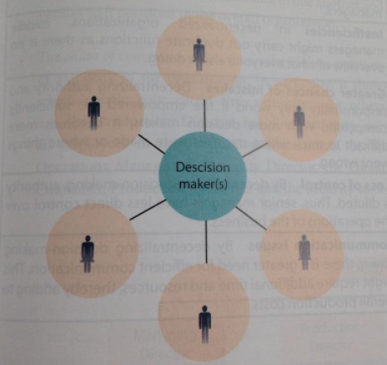 Decentralized Structure:Decision-making authority & responsibility is shared with othersFactors: Choosing StructureSize of org. (larger  need of decentralization)Scale of importance of decision (high-cost?)Level of riskCorporate culture (if needed creativity)Manag. Attitude & competencies ICT (information communication tech.) Organizational ChartsDiagrammatic representation of firm’s formal structureShows:Chain of commandFunctional departmentsSpan of controlChannels of communicationLevels of hierarchyFlat & Tall Organizational ChartsTall Organizational Chart:Many hierarchy levelsNarrow span of controlQuick, effective communicationin smaller teamsSpecialization & division of laborMore productivity & efficiencyMore opportunities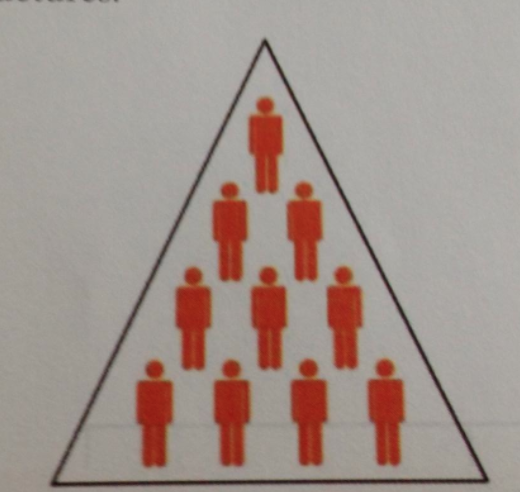 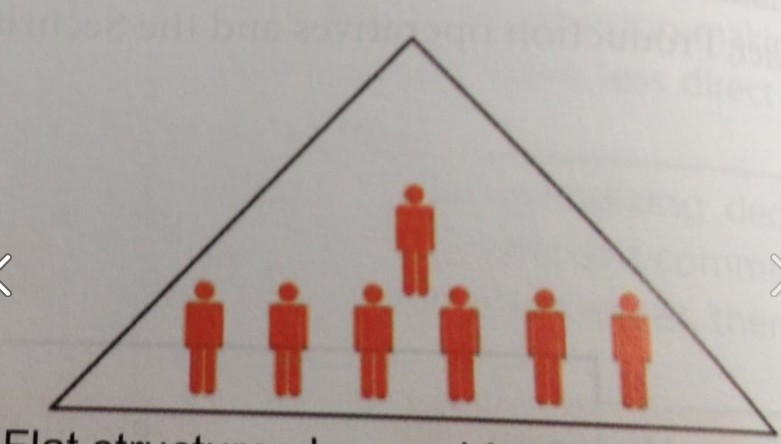 Hierarchical Organizational ChartSubordinates reporting to their line managerPosition: indicates rank, status, level of authorityTall Hierarchical  = bureaucratic (long)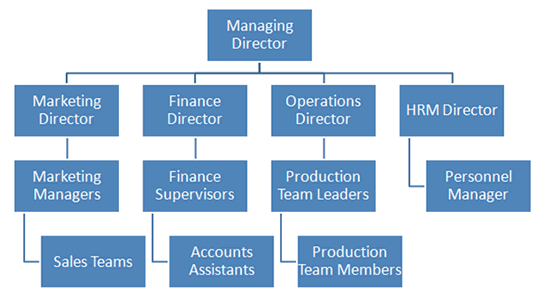 Organizational Structure 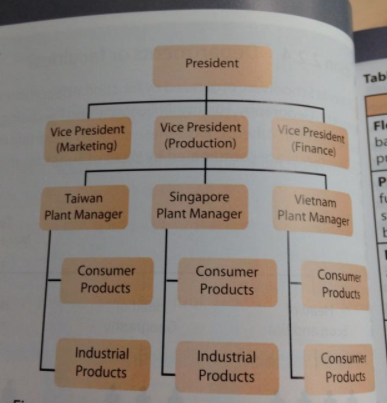 Organization by function:  different operation rolesOrganization by roles: multinational companies organized by geographical regionOrganization by ProductProject-based organizationIncrease flexibility to adjust to market changes  productivityProject manager with a team of workersIsolation of teamUsed for temporary period for specific projects  efficient, control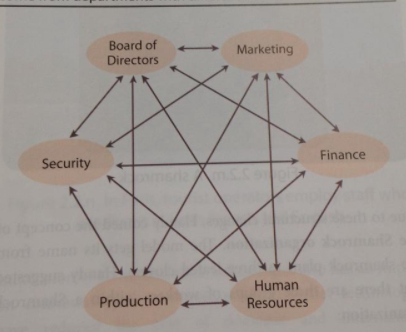 Matrix structureFlexible org. of employees from different departments within org.Temporarily working togetherEach member: accountable to two managers –official department & project managerHandy’s Shamrock Organization3 groups of workers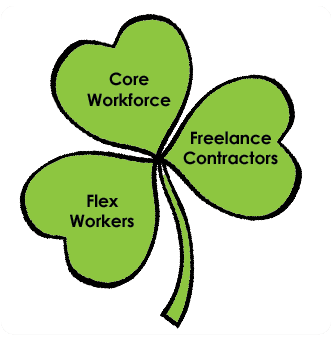 Core Staff: full-time professional workers, daily operationsPeripheral Workers: part-time, temporary workers, employed when needed, paid at rates  reduce labor costs Outsourced workers: individuals not employed by org, paid to complete particular & specialized tasksImpact of culture & ICT on communication in organizationCultureDifferent languagesCultural ignorance – may offendRecruit bilingual/multilingual employeesInternet helped (translation)ICTEmail – data transmission, high tech. costMobil Device Video ConferencingOrganizational Structure & CUEGISCauses motivation, effort, reduce communication problems, high coordinationManagers have to be aware of cultural differences & approachesLarger firms requires more organizationGood Management attitude2.3 Leadership & ManagementKey functions of managersThe roles & responsibilities of managersFunctions: Henry FayolPlanning – setting the course of actionCommanding – give instructions/ordersControlling – performance, health, safety of their teamsCoordinating – teams achieve goals of orgOrganizing Functions: Charles HandyManagers as general practitionersOrganizing health problems of firm: level of staff turnover, productivity, costumers satisfactionManagers as confronters of dilemmasRequired to let go of some authority when delegating work to teamsAlso retain responsibility for assigned tasksManagement of stakeholders Managers as balancers of cultural mixesBalance cultural mix in orgGet the best of each individualFunctions: Peter F Ducker-Managers: not too involved in daily activities of employeesSetting organizational objectivesOrganizing tasks & peopleCommunicating with & motivating peopleMeasuring performances Developing people: bringing out the best in peopleManagement vs. leadershipLeader: someone who influences & inspires others to get things doneLeadership: process of influencing & inspiring others to achieve organizational goalsManagers:  focus on achieving specific goals within a definite time frameManagement: planning, organizing & coordinating human and capital resources to achieve organizational goalsLeadership StylesDecision makers behave/reveal their behaviorAutocraticOne who makes all the decisions Prefers not to delegate any responsibilityTells subordinates what to do – opinion/suggestions are ignoredCan cause resentment of employees, labor turnover, absenteeism Used: when needed fast decision-making, unskilled laborPaternalisticTreat their employees as if they were family membersGuide them through consultation process Negative paternalistic style: leader perceives the workers as less than capablePositive Paternalistic style: leader perceives workers as highly capably DemocraticInvolves employees in the decision-making process Consult staff & consider views before final decisionIt delays decision making (not for large workforce)Laisseze-fairMinimal direct input in the work of employeesAllow subordinates to make their own decisions & complete tasks in their own waysMotivation: staff feels trustedCoordination & decision-making is time consumingSituational leadershipNot based on any single dominant approachUsing right leadership for right situationAdopting to change and styleFactors affecting S.L. Styles:Culture Leader – trust on employees, experienceOrganizational Structure – hierarchical structures tall/flat? Span of control?Task – difficultness, urgent, important?Subordinates – level of skills, motivation, unityLeadership, management & CUEGISCultural- tradition & expectation that leaders make is different in countriesEthical – leaders personal values and moral judgmentDelegation & empowerment – leaders fulfill strategic responsabilitiesShift from: Autocratic  democratic styleLeadership affects level of morale, commitment & competence2.4 MotivationMotivationThe desire, effort & passion to achieve somethingMotivation theory: how managers seek to motivate workforce to maximize job, 			         satisfaction, staff morale & labor productivityBenefits:-Higher morale/job satisfaction-Better industrial relations  (less conflict in workplace)-Low nonattendance -Low staff turnover (reduced cost of hiring)-Higher profitabilityMotivation Theories:-Federick Taylor (1911)Principles of scientific management: Employees want higher wages Productivity could be improved by setting output/targets related to payPromoted: division of labor Assign job/task to people  based on abilities rather than potentialSpecializing the production processImprove efficiency & outputDifferentiated pieceworkWorkers wage: standard level of outputReceiver high rate if exceed of that levelRewards moreWaged-Staff: no input into how things are doing/paid differentLimitationIgnored non-physical contributions: higher level of educationWorkers have no voice in decision-makingHas repetitive/monotonous tasks job dissatisfaction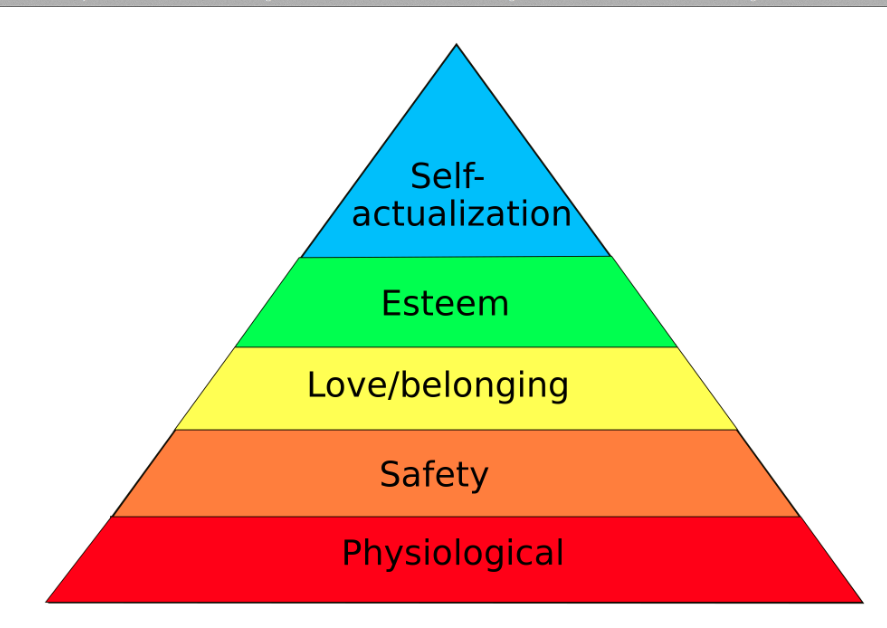 -Abraham Maslow (1943)Based on the psychological/hierarchy needs of workersMeeting lower level needs before higher level needsLower Level NeedsPsychological needs: water, food, air, sleep, etc.Security needs: job security, sick pay, maternity leave, pensions (retirement income)Social needs: communications, social gatherings, etc.Esteem Needs: Internal: self respect   -   External: recognition, self respectSelf-actualization: be the best that you can be – promotions LimitationsMeasure level of needsModel pyramid not accurate/appropriate for everyoneWhat motivates people once they reach self-actualization?-Frederick Herzberg (1959)Sociological and psychological aspects of work2 factors affecting motivation:Hygiene Factors: physicalMeet basic needs to ensure no demotivationBecome an expectation/grantedPeople have different needsLimited to low-skilled/paid jobsOrganizational rules, regulations, policies, working conditions, pay regulations higher wages: doesn’t motivate, its already expected by contribution to workMotivators: psychologicalPsychological growth  satisfaction Achievement, recognition, responsibility & advancement of workDemocratic leadership style: train tasks to staffJob Enlargement: more tasks given  challengingJob Enrichment: complex jobs exploit potential Job Empowerment: delegating decision-making power to workersMotivation vs. movementMotivation: people do something because the want toMovement: people do something because they need to -Adam’s Equity theory (1963)Workers naturally compare their efforts/rewards to othersEach worker has: Remuneration- salary + fringe benefits  reflects effortInput-Outcome Ratio is fair in relation to others(Contributions made by employee - non/financial rewards)Impact:Equity norm: workers expect fair remuneration Social comparison: determine what is fair by comparing to workersCognitive distortion: workers feel like inputs are greater than outcomesInequities: greater input receive less effort  cause high absenteeism -Daniel Pink (2009)Monetary rewards motivate workersBonuses & commissions block essential skills of creativity‘Baseline Rewards’ (salaries/perks): satisfy basic human needs	Internally fair: what they are being paid forExternally fair: paid in comparison to othersFactors that motivateAutonomy – self-sufficient, new tasks, time, techniques, teams Mastery – self-improvement, learn/create, Goldilocks Tasks- not too simple or hardPurpose – self-esteem, how they contribute to prupose of org. TypesType X (extrinsic): motivated by money, etc.Type I (intrinsic): engage in own desires activity Financial Rewards1. SalaryFinancial rewards as fixed annual rate paid monthly Where output & productivity can’t be measured LimitationsCan’t distinguish output  no rewardsAll paid the same amount  little incentive to work harderSolution: performance manag. & Performance appraisal (2.1)2.Wages (time/price)Rewards for labor services hourly or output measureDepends on output and not on effort-National minimum wage: gov. sets a stated rate of payment-Overtime rate: wage earners paid for extra hours-Piece rate: pays workers for each item produced/soldIncentive to maximize incomes3. Commission Pays workers based on a portion (%) of sales/output Org: financial rewards = incentive to work moreHave a basic salary LimitationsSpeed productionAggressive sellingAdded pressure to sell moreRepetitive tasksLacks security needsHire quality controllers3. Profit-related payPays depending on profits in the firmAnnual bonus Result by team effortBoost labor efficiencyNo individual recognition4. Performance Related Pay (PRP)Rewards employees meeting certain goalsGoals: sales targets, competence in job, contract completion Payment MethodsPay rise – meet/exceed targetsPerformance bonus  - reached output/quality targetsGratuity – meet employment contract5. Employee share ownership schemes Rewards workers, managers, directors by giving them discounted prices, selling the sharesImpact greater interest on wellbeing of org.6. Fringe Payments (perks)Financial benefits in addition to wage/salaryEncourage employee loyalty/safety needs, Feel more valuedPotential high costHealth insurance, housing allowance, retirement fund, staff discounts, subsidizes mealsNon- Financial Rewards1. Job EnrichmentMore challenging jobs & responsibilities2- Job RotationPerform different task at same level of complexity in a systematic wayProvide more varietyAvoid overspecialization: boredomCover for absent colleagues3- Job EnlargementBroadening the # of tasks with the same job itselfReduce monotony (repetitive) of tasks  boredom & demotivationCan cause workload for same amount of pay4- EmpowermentDeveloping potential of workersGranting authority, decision-makingBoost motivation/prideAchieved through methods:Delegation – pass authority to subordinate with competence (ability) & desireWorker participation – workers help on decision-making (suggestions)Continuous professional development – ongoing training to progress in their career 5- PurposeMaking a difference to the world (altruistic)Build ongoing relationship with beneficiaries6- TeamworkMeet social needs/no boredomBuild sense of belonging  low labor turnover, greater productivityTypesDepartmental teams – functional teamsCellular manufacturing – complete part of production processQuality circle – team members meeting to discuss solutions to problemsMotivation & CUEGISWhat motivates one person doesn’t motivate the otherCultural norms – people better suited to a system fo scientific manag.Intrinsic & extrinsic depend on situation/person2.5: Organizational (Corporate Culture)Corporate Culture: the beliefs, values & attitudes of the manag. & employeesElements of organizational cultureNature of the business: purpose and directions of the organization (mission, aims, objectives)Organizational Structure: tall/flatter structures (lots of small teams or non) & highly skilled innovative staff vs. demotivated staffRewards: motivated workforce  appropriately remunerated  develop strong & united cultureManagement: de/centralized organizations: management has to solve all problems?Sanctions: few  encourages slack of workers ImportanceCultural intelligence: ability of individual to blend into occupational, corporate & national cultures Ability to adjust to unfamiliar situationsDepends on degree of unity: no cultural gap***cultural gap: the difference between the desired culture of a business & the culture that actually exits (in subgroups) Advantages: Sense of belonging/security to staffPromoting cohesiveness Reduce mistakes/misunderstandingMinimizing problemsTypes1- Edgar H. ScheinCorporate Culture levelsArtifacts: superficial/behavioral aspectsEspoused values: desired/expected cultureShared basic assumptions: culture not seen by integration in organization2- Charles HandyDifferent cultures for different business activitiesTypes of O.C. Power cultures: dominant group/individual holding decision-making power  (flat + wide span of control - 2.2)no staff trainingRole cultures: formal rules & procedures with job roles/descriptions, power depends on positionTask cultures: focus is getting results from work done, no single source of power, contribution mattersPerson cultures: similar position & expertise staff share their knowledge & skill3 – Deal & KennedyDimensional frameworkFeedback & RewardRisk: degree of uncertainty in org. Type of O.C.Tough-guy macho culture: rapid feedback – high risks**fast-paced organizations: stock exchange, police force, etc.Bet-the-company culture: slow feedback – high risks*oil exploration, pharmaceutical industriesProcess culture: slow feedback – low risks – bureaucracy exit, attention to detail rather than future4 – Kotter & HeskettTypes of C.O.Adaptive cultures: receptive to change, staff & manag. Are entrepreneurial**googleInert cultures: resistant to change & inward looking, hold negative values of change to culture  promote inertia (disinterest)5 – Goffee & JonesIdeal Culture has bothSociability: people concerns for colleagues  focus on peopleSolidarity: unity in organization – sharing same values, interests  harmony6- Geert GofstedeDimensions of culture:Power distance: subordinates expect & accept unequal power within org. (unequal rights)Individualism vs. collectivism: Ind: If they should care for themselves Col: should be taken care by their family/society/gov. Masculinity vs. femininity: a culture conforms to traditional gender values- Masc: aggressiveness, materialism Fem: or quality of life, relationshipUncertainty avoidance: org./country prefer structured routines over flexible structures – rules & regulationsLong – term vs. short term orientationLong: makes sacrifices today for future benefitsCultural clashes within organizationsReasonsGrowth of firms InternalBecomes a formal & hierarchical org. structure More bureaucratic & power orientatedMerges & acquisitionsExternal Culture of dominant firm prevailNew hybrid culture developsChange in leadershipLeaders drive strategic direction of org. ConsequencesMisunderstandingsMiscommunicationsUnhappy staff – turnoversCompromises neededResistance to changeHigh cost trainingNational culture disputsIndividuals & Organizational CultureQualities of leaders influenceAim: influence staff to follow/shape a shared vision & corporate cultureStrategies (MOVER)Mentor: sharing knowledge and expertiseOutreach: communicating the vision & desired cultureVision: Engaging: self-worth and commitment to empower/excite othersRole modeling-  Organizational culture & CUEGISAdvantagesDisadvantagesCost effective – quicker & cheaperLess down-timeLess risk – of abilities & skillsMotivational – promotional opportunitiesFewer applicantsDead Wood – no new ideasTime consuming – leads to another unfilled vacantInternal politics- resentment/conflict on not receiving promotionAdvantagesDisadvantagesNew Blood – new ideasWider range experienceMore applicantsGreater uncertaintyTime-consumingExpensiveAdvantagesDisadvantagesBetter skilledGreater efficiency = better productivityHigher moraleGood reputation for training  attract good quality workersMore competent to role better quality of outputBetter adjustment to roleFinancial costTime consumingAdvantagesDisadvantagesSpecialist are hiredSubcontractors will bid for the outsourced workReduces labor costsAllows concentration on core activitiesImproves workforce flexibilitySubcontractors high under-aged, illegal, unqualified workersQuality manag. Is difficult Conflicting views of qualitySubcontractors needs to be monitordCan cause redundancies in org.Exploitation of labor in LEDC AdvantagesDisadvantageImprove coordination & productivityShow lines of communicationEstablish departments/teamsReduce costs Encourages delegation & empowermentDepartmentalization: Workers are isolated from teamsNot flexibleCreates anxiety & insecurityOverloads staff – less qualityLong decision makingAdvantages DisadvantagesRapid decision makingPressure/stress to senior staffBetter controlInflexibilityBetter sense of direction- greater knowledgePossible delays on decision-makingEfficiencyDemotivatingGood communicationNo team workManagementLeadershipTime & DevotionDefined time frame24-hours each dayRoles & ResponsibilitiesInnovative thinkers-How and when?Broader range-What and why?Influence on othersInstructions and orders are listedInspire and motivate their followers through actionsConcentrate onTaskPeopleRisk-takingFollow predetermined rules & policies set by org.Take risks by challenging the status quoVisionAbide by procedures and culture of org.‘a dealer in hope’- create a culture of hopeProsConsRange of tasks  better sense of achievementAdded expenses – trainAutonomy/psychological growthWorkload increase Greater authorityRisk: not too challenging to low-skilled workers